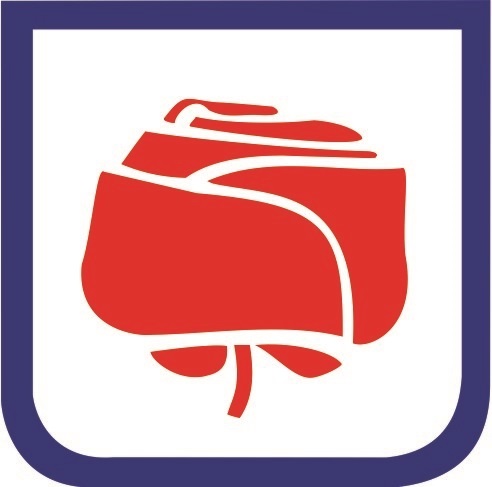 URLV1_02URLV1_02URLV1_02URLV1_02URLV1_02URLV1_02Mestna občina Nova GoricaMestna občina Nova GoricaMestna občina Nova GoricaMestna občina Nova GoricaMestna občina Nova GoricaURLV1_02URLV1_02URLV1_02URLV1_02URLV1_02URLV1_02Mestna občina Nova GoricaMestna občina Nova GoricaMestna občina Nova GoricaMestna občina Nova GoricaMestna občina Nova GoricaIzpisano: 07.12.2022 10:10:37Izpisano: 07.12.2022 10:10:37Izpisano: 07.12.2022 10:10:37Izpisano: 07.12.2022 10:10:37Izpisano: 07.12.2022 10:10:37Izpisano: 07.12.2022 10:10:37Občinska volilna komisijaObčinska volilna komisijaObčinska volilna komisijaObčinska volilna komisijaObčinska volilna komisijaČas izr.: 07.12.2022 10:08:01Čas izr.: 07.12.2022 10:08:01Čas izr.: 07.12.2022 10:08:01Čas izr.: 07.12.2022 10:08:01Čas izr.: 07.12.2022 10:08:01Čas izr.: 07.12.2022 10:08:01Občinska volilna komisijaObčinska volilna komisijaObčinska volilna komisijaObčinska volilna komisijaObčinska volilna komisijaStran: 1 od 2Stran: 1 od 2Stran: 1 od 2Stran: 1 od 2Stran: 1 od 2Stran: 1 od 2Stran: 1 od 2Stran: 1 od 2Stran: 1 od 2Stran: 1 od 2Stran: 1 od 2Stran: 1 od 2Številka: 041-2/2022-900Številka: 041-2/2022-900Številka: 041-2/2022-900Številka: 041-2/2022-900Datum: 07.12.2022Datum: 07.12.2022Datum: 07.12.2022Datum: 07.12.2022Udeležba na voliščihUdeležba na voliščihUdeležba na voliščihUdeležba na voliščihUdeležba na voliščihUdeležba na voliščihUdeležba na voliščihUdeležba na voliščihUdeležba na voliščihUdeležba na voliščihUdeležba na voliščihUdeležba na voliščihUdeležba na voliščihUdeležba na voliščihUdeležba na voliščihUdeležba na voliščihŠtevilka voliščaŠtevilka voliščaIme voliščaIme voliščaŠtevilo volivcev 
po VIGlasovalo po VIGlasovalo po VIGlasovalo s potrdilomGlasovalo s potrdilomGlasovalo s potrdilomSkupaj glasovaloOdstotek udeležbe(%)Odstotek udeležbe(%)Odstotek udeležbe(%)Odstotek udeležbe(%)Število volivcev 
po VI01 - 00101 - 001KS Kromberk - Loke, Ul. Vinka Vodopivca 90KS Kromberk - Loke, Ul. Vinka Vodopivca 901.06237137100037134,9334,9334,9334,93KS Kromberk - Loke, Ul. Vinka Vodopivca 90KS Kromberk - Loke, Ul. Vinka Vodopivca 9001 - 00201 - 002Kmetijsko- gozdarski zavod- šola, Pri hrastu 18Kmetijsko- gozdarski zavod- šola, Pri hrastu 1891134334300034337,6537,6537,6537,65Kmetijsko- gozdarski zavod- šola, Pri hrastu 18Kmetijsko- gozdarski zavod- šola, Pri hrastu 1801 - 00301 - 003Goriška knjižnica Franceta Bevka,Trg E.Kardelja 4Goriška knjižnica Franceta Bevka,Trg E.Kardelja 442711511500011526,9326,9326,9326,93Goriška knjižnica Franceta Bevka,Trg E.Kardelja 4Goriška knjižnica Franceta Bevka,Trg E.Kardelja 401 - 00401 - 004MONG- Sejna dvorana, Trg E. Kardelja 1MONG- Sejna dvorana, Trg E. Kardelja 146188880008819,0919,0919,0919,09MONG- Sejna dvorana, Trg E. Kardelja 1MONG- Sejna dvorana, Trg E. Kardelja 101 - 00501 - 005OŠ Kozara, Kidričeva ulica 35OŠ Kozara, Kidričeva ulica 3555013313300013324,1824,1824,1824,1801 - 00601 - 006OŠ Frana Erjavca, Kidričeva ulica 36OŠ Frana Erjavca, Kidričeva ulica 3669220420400020429,4829,4829,4829,4801 - 00701 - 007OŠ Milojke Štrukelj, Delpinova ulica 7OŠ Milojke Štrukelj, Delpinova ulica 764813913900013921,4521,4521,4521,4501 - 00801 - 008Zveza kulturnih društev, Ul.Gradnikove brigade 25Zveza kulturnih društev, Ul.Gradnikove brigade 2563820020000020031,3531,3531,3531,35Zveza kulturnih društev, Ul.Gradnikove brigade 25Zveza kulturnih društev, Ul.Gradnikove brigade 2501 - 00901 - 009Sejna dvorana MONG, Trg E. Kardelja 1Sejna dvorana MONG, Trg E. Kardelja 161812712700012720,5520,5520,5520,55Sejna dvorana MONG, Trg E. Kardelja 1Sejna dvorana MONG, Trg E. Kardelja 101 - 01001 - 010OŠ Ledine, Cankarjeva ulica 23OŠ Ledine, Cankarjeva ulica 2373418218200018224,8024,8024,8024,8001 - 01101 - 011VDC Nova Gorica, Sedejeva ul. 10VDC Nova Gorica, Sedejeva ul. 1086219619600019622,7422,7422,7422,7401 - 01201 - 012OŠ Ledine, Cankarjeva ulica 23OŠ Ledine, Cankarjeva ulica 2367914014000014020,6220,6220,6220,6201 - 01301 - 013MIC , Cankarjeva ulica 8a MIC , Cankarjeva ulica 8a 71219719700019727,6727,6727,6727,6701 - 01401 - 014MIC, Cankarjeva ulica 8aMIC, Cankarjeva ulica 8a62315115100015124,2424,2424,2424,2401 - 01501 - 015Bivši maloobmejni prehod, Erjavčeva ul. 53Bivši maloobmejni prehod, Erjavčeva ul. 5333695950009528,2728,2728,2728,27Bivši maloobmejni prehod, Erjavčeva ul. 53Bivši maloobmejni prehod, Erjavčeva ul. 5301 - 01601 - 016KS Nova Gorica, Erjavčeva ulica 4KS Nova Gorica, Erjavčeva ulica 440711211200011227,5227,5227,5227,5201 - 01701 - 017Srednja ekonomska in trgovska šola, Erjavčeva 8Srednja ekonomska in trgovska šola, Erjavčeva 881519819800019824,2924,2924,2924,29Srednja ekonomska in trgovska šola, Erjavčeva 8Srednja ekonomska in trgovska šola, Erjavčeva 801 - 01801 - 018Srednja ekonomska in trgovska šola, Erjavčeva 8Srednja ekonomska in trgovska šola, Erjavčeva 889921521500021523,9223,9223,9223,92Srednja ekonomska in trgovska šola, Erjavčeva 8Srednja ekonomska in trgovska šola, Erjavčeva 801 - 01901 - 019Podjetje MEGATERM, Cesta 25. junija 1 gPodjetje MEGATERM, Cesta 25. junija 1 g51216416400016432,0332,0332,0332,03Podjetje MEGATERM, Cesta 25. junija 1 gPodjetje MEGATERM, Cesta 25. junija 1 g01 - 02001 - 020VDC- Želva, Ajševica 42VDC- Želva, Ajševica 4225386860008633,9933,9933,9933,9901 - 02101 - 021Univerza v Novi Gorici,Vipavska c.13, R. DolinaUniverza v Novi Gorici,Vipavska c.13, R. Dolina89026226200026229,4429,4429,4429,44Univerza v Novi Gorici,Vipavska c.13, R. DolinaUniverza v Novi Gorici,Vipavska c.13, R. Dolina01 - 02201 - 022Kulturni dom Stara Gora, Stara Gora 14Kulturni dom Stara Gora, Stara Gora 1416559590005935,7635,7635,7635,76Kulturni dom Stara Gora, Stara Gora 14Kulturni dom Stara Gora, Stara Gora 1401 - 02301 - 023KS Solkan, Trg Jožeta Srebrniča 7KS Solkan, Trg Jožeta Srebrniča 757415415400015426,8326,8326,8326,8301 - 02401 - 024Osnovna šola Solkan, Šolska ulica 25Osnovna šola Solkan, Šolska ulica 2581229529500029536,3336,3336,3336,3301 - 02501 - 025Vrtec Julke Pavletič, Ul. Ludvika Slokarja 8Vrtec Julke Pavletič, Ul. Ludvika Slokarja 880925225200025231,1531,1531,1531,15Vrtec Julke Pavletič, Ul. Ludvika Slokarja 8Vrtec Julke Pavletič, Ul. Ludvika Slokarja 801 - 02601 - 026Osnovna šola Solkan, Šolska ulica 25Osnovna šola Solkan, Šolska ulica 2545410310300010322,6922,6922,6922,69Občinska volilna komisija Mestne občine Nova Gorica, Trg Edvarda Kardelja 1, Nova Gorica, 5000 Nova GoricaObčinska volilna komisija Mestne občine Nova Gorica, Trg Edvarda Kardelja 1, Nova Gorica, 5000 Nova GoricaObčinska volilna komisija Mestne občine Nova Gorica, Trg Edvarda Kardelja 1, Nova Gorica, 5000 Nova GoricaObčinska volilna komisija Mestne občine Nova Gorica, Trg Edvarda Kardelja 1, Nova Gorica, 5000 Nova GoricaObčinska volilna komisija Mestne občine Nova Gorica, Trg Edvarda Kardelja 1, Nova Gorica, 5000 Nova GoricaObčinska volilna komisija Mestne občine Nova Gorica, Trg Edvarda Kardelja 1, Nova Gorica, 5000 Nova GoricaObčinska volilna komisija Mestne občine Nova Gorica, Trg Edvarda Kardelja 1, Nova Gorica, 5000 Nova GoricaObčinska volilna komisija Mestne občine Nova Gorica, Trg Edvarda Kardelja 1, Nova Gorica, 5000 Nova GoricaObčinska volilna komisija Mestne občine Nova Gorica, Trg Edvarda Kardelja 1, Nova Gorica, 5000 Nova GoricaObčinska volilna komisija Mestne občine Nova Gorica, Trg Edvarda Kardelja 1, Nova Gorica, 5000 Nova GoricaObčinska volilna komisija Mestne občine Nova Gorica, Trg Edvarda Kardelja 1, Nova Gorica, 5000 Nova GoricaObčinska volilna komisija Mestne občine Nova Gorica, Trg Edvarda Kardelja 1, Nova Gorica, 5000 Nova GoricaObčinska volilna komisija Mestne občine Nova Gorica, Trg Edvarda Kardelja 1, Nova Gorica, 5000 Nova Goricae-mail: mestna.obcina@nova-gorica.sie-mail: mestna.obcina@nova-gorica.sie-mail: mestna.obcina@nova-gorica.sie-mail: mestna.obcina@nova-gorica.sie-mail: mestna.obcina@nova-gorica.sie-mail: mestna.obcina@nova-gorica.sie-mail: mestna.obcina@nova-gorica.sie-mail: mestna.obcina@nova-gorica.sie-mail: mestna.obcina@nova-gorica.sie-mail: mestna.obcina@nova-gorica.sie-mail: mestna.obcina@nova-gorica.sie-mail: mestna.obcina@nova-gorica.sie-mail: mestna.obcina@nova-gorica.siURLV1_02URLV1_02URLV1_02URLV1_02URLV1_02URLV1_02Mestna občina Nova GoricaMestna občina Nova GoricaMestna občina Nova GoricaMestna občina Nova GoricaMestna občina Nova GoricaURLV1_02URLV1_02URLV1_02URLV1_02URLV1_02URLV1_02Mestna občina Nova GoricaMestna občina Nova GoricaMestna občina Nova GoricaMestna občina Nova GoricaMestna občina Nova GoricaIzpisano: 07.12.2022 10:10:37Izpisano: 07.12.2022 10:10:37Izpisano: 07.12.2022 10:10:37Izpisano: 07.12.2022 10:10:37Izpisano: 07.12.2022 10:10:37Izpisano: 07.12.2022 10:10:37Občinska volilna komisijaObčinska volilna komisijaObčinska volilna komisijaObčinska volilna komisijaObčinska volilna komisijaČas izr.: 07.12.2022 10:08:01Čas izr.: 07.12.2022 10:08:01Čas izr.: 07.12.2022 10:08:01Čas izr.: 07.12.2022 10:08:01Čas izr.: 07.12.2022 10:08:01Čas izr.: 07.12.2022 10:08:01Občinska volilna komisijaObčinska volilna komisijaObčinska volilna komisijaObčinska volilna komisijaObčinska volilna komisijaStran: 2 od 2Stran: 2 od 2Stran: 2 od 2Stran: 2 od 2Stran: 2 od 2Stran: 2 od 2Stran: 2 od 2Stran: 2 od 2Stran: 2 od 2Stran: 2 od 2Stran: 2 od 2Stran: 2 od 2Številka voliščaŠtevilka voliščaIme voliščaIme voliščaŠtevilo volivcev 
po VIGlasovalo po VIGlasovalo po VIGlasovalo s potrdilomGlasovalo s potrdilomGlasovalo s potrdilomSkupaj glasovaloOdstotek udeležbe(%)Odstotek udeležbe(%)Odstotek udeležbe(%)Odstotek udeležbe(%)Število volivcev 
po VI01 - 02701 - 027KS Banjšice (pri trgovini), Banjšice 86KS Banjšice (pri trgovini), Banjšice 8620575750007536,5936,5936,5936,5901 - 02801 - 028Kulturni dom Branik, Branik 75Kulturni dom Branik, Branik 7583825525500025530,4330,4330,4330,4301 - 02901 - 029Zadružni dom Preserje, Preserje 25Zadružni dom Preserje, Preserje 2538714414400014437,2137,2137,2137,2101 - 03001 - 030Bivša OŠ, Spodnja Branica 29Bivša OŠ, Spodnja Branica 298743430004349,4349,4349,4349,4301 - 03101 - 031OŠ Čepovan, Čepovan 87OŠ Čepovan, Čepovan 8729711311300011338,0538,0538,0538,0501 - 03201 - 032OŠ Dornberk, Gregorčičeva ulica 30aOŠ Dornberk, Gregorčičeva ulica 30a1.00727427400027427,2127,2127,2127,2101 - 03301 - 033OŠ Dornberk, Gregorčičeva ul. 30aOŠ Dornberk, Gregorčičeva ul. 30a48610910900010922,4322,4322,4322,4301 - 03401 - 034Kulturni dom, Gradišče nad Prvačino 95Kulturni dom, Gradišče nad Prvačino 9533370700007021,0221,0221,0221,02Kulturni dom, Gradišče nad Prvačino 95Kulturni dom, Gradišče nad Prvačino 9501 - 03501 - 035Kulturni dom Grgar, Grgar 47Kulturni dom Grgar, Grgar 4767822322300022332,8932,8932,8932,8901 - 03601 - 036KS Grgarske Ravne-Bate, Grgarske Ravne 30KS Grgarske Ravne-Bate, Grgarske Ravne 3014746460004631,2931,2931,2931,29KS Grgarske Ravne-Bate, Grgarske Ravne 30KS Grgarske Ravne-Bate, Grgarske Ravne 3001 - 03701 - 037Avtobusna čakalnica Bate, BateAvtobusna čakalnica Bate, Bate13248480004836,3636,3636,3636,3601 - 03801 - 038Večnamenski objekt Lokovec, Lokovec 205aVečnamenski objekt Lokovec, Lokovec 205a6122220002236,0736,0736,0736,07Večnamenski objekt Lokovec, Lokovec 205aVečnamenski objekt Lokovec, Lokovec 205a01 - 03901 - 039Bivša OŠ Lokovec, Lokovec 82Bivša OŠ Lokovec, Lokovec 8217064640006437,6537,6537,6537,6501 - 04001 - 040Bivša OŠ Lokve, Lokve 30Bivša OŠ Lokve, Lokve 309534340003435,7935,7935,7935,7901 - 04101 - 041Sedež KS, Osek 46fSedež KS, Osek 46f81222622600022627,8327,8327,8327,8301 - 04201 - 042Šola glasbe in umetnosti Ozlinka, Ozeljan 49 bŠola glasbe in umetnosti Ozlinka, Ozeljan 49 b89428228200028231,5431,5431,5431,54Šola glasbe in umetnosti Ozlinka, Ozeljan 49 bŠola glasbe in umetnosti Ozlinka, Ozeljan 49 b01 - 04301 - 043Vrtec Prvačina, Prvačina 48aVrtec Prvačina, Prvačina 48a1.03829029000029027,9427,9427,9427,9401 - 04401 - 044Župnišče Ravnica, Ravnica 12Župnišče Ravnica, Ravnica 1224381810008133,3333,3333,3333,3301 - 04501 - 045Kulturni dom Šempas, Šempas 29Kulturni dom Šempas, Šempas 2998332132100032132,6632,6632,6632,6601 - 04601 - 046KS Trnovo, Trnovo 39KS Trnovo, Trnovo 3943716316300016337,3037,3037,3037,3001 - 90101 - 901Predčasno glasovanjePredčasno glasovanje01.1751.1751111.1760,000,000,000,0001 - 99701 - 997Glasovanje po poštiGlasovanje po pošti04646000460,000,000,000,00Občinska volilna komisija Mestne občine Nova Gorica, Trg Edvarda Kardelja 1, Nova Gorica, 5000 Nova GoricaObčinska volilna komisija Mestne občine Nova Gorica, Trg Edvarda Kardelja 1, Nova Gorica, 5000 Nova GoricaObčinska volilna komisija Mestne občine Nova Gorica, Trg Edvarda Kardelja 1, Nova Gorica, 5000 Nova GoricaObčinska volilna komisija Mestne občine Nova Gorica, Trg Edvarda Kardelja 1, Nova Gorica, 5000 Nova GoricaObčinska volilna komisija Mestne občine Nova Gorica, Trg Edvarda Kardelja 1, Nova Gorica, 5000 Nova GoricaObčinska volilna komisija Mestne občine Nova Gorica, Trg Edvarda Kardelja 1, Nova Gorica, 5000 Nova GoricaObčinska volilna komisija Mestne občine Nova Gorica, Trg Edvarda Kardelja 1, Nova Gorica, 5000 Nova GoricaObčinska volilna komisija Mestne občine Nova Gorica, Trg Edvarda Kardelja 1, Nova Gorica, 5000 Nova GoricaObčinska volilna komisija Mestne občine Nova Gorica, Trg Edvarda Kardelja 1, Nova Gorica, 5000 Nova GoricaObčinska volilna komisija Mestne občine Nova Gorica, Trg Edvarda Kardelja 1, Nova Gorica, 5000 Nova GoricaObčinska volilna komisija Mestne občine Nova Gorica, Trg Edvarda Kardelja 1, Nova Gorica, 5000 Nova GoricaObčinska volilna komisija Mestne občine Nova Gorica, Trg Edvarda Kardelja 1, Nova Gorica, 5000 Nova GoricaObčinska volilna komisija Mestne občine Nova Gorica, Trg Edvarda Kardelja 1, Nova Gorica, 5000 Nova Goricae-mail: mestna.obcina@nova-gorica.sie-mail: mestna.obcina@nova-gorica.sie-mail: mestna.obcina@nova-gorica.sie-mail: mestna.obcina@nova-gorica.sie-mail: mestna.obcina@nova-gorica.sie-mail: mestna.obcina@nova-gorica.sie-mail: mestna.obcina@nova-gorica.sie-mail: mestna.obcina@nova-gorica.sie-mail: mestna.obcina@nova-gorica.sie-mail: mestna.obcina@nova-gorica.sie-mail: mestna.obcina@nova-gorica.sie-mail: mestna.obcina@nova-gorica.sie-mail: mestna.obcina@nova-gorica.si